REFERRAL FORMSERVICE USER INFORMATION SERVICE(S) REQUESTED:  SERVICE REQUEST DETAILS Behaviour Support PlanNDIS Support Plan FundingAre there any mobility or accessibility limitations? Person Completing FormIn order to triage referrals effectively and efficiently, please complete the following risk matrix for whom this referral is being made. Place an (x) or tick the most appropriate box for each questionOffice use onlyRisk score: Priority:Full Name including any middle name(s): Date of Referral:  DOB:Religion/ Cultural background:Language/sInterpreter required: YES    /   NOHome Address:Phone number:NDIS number (if applicable)Start and review dates of NDIS plan (if applicable)Start date: ____/______/_______Review date: ____/____/_______Does the individual attend school or day service:YES    /   NOIf yes, please provide the name of the school or organisation ______________________________Who will be providing consent?  (Name and contact number)Other professionals involved:What type of accommodation is the person living in? Family homeSDASILSRSPrisonNo fixed addressOther – please state Primary (and secondary) diagnoses/ nature of disability Please list any medications the person is taking Please provide a brief description of the current issue(s)Who is the best person to speak to about the issues stated? Assessment of Risk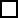  Support to Reduce Restrictive Interventions Functional Behaviour Assessment Trauma-Informed Positive Behaviour Support Training Behaviour Support Plan Development and Training *Note: this service must include a Functional Behaviour Assessment Brief Consultation (up to 5 hours) Family Based Support Secondary Consultation (up to 20 hours) Person-Centred Staff Training and Support  Organisation Consultation Clinical Supervision Project WorkPlease state the intended goals of service(s):Does the person require a new behavior support plan (BSP)?Yes/NoDoes the person require a reviewed/renewed BSP?Yes/NoIf yes, what date does the current BSP expire? Please circle any restrictive interventions the individual is subject to and/or are included in their current behavior support plan:Chemical restraintEnvironmental restraintSeclusionMechanical restraintEmergency (PRN) physical restraintPlease circle any restrictive interventions the individual is subject to and/or are included in their current behavior support plan:Chemical restraintEnvironmental restraintSeclusionMechanical restraintEmergency (PRN) physical restraintSupport Category: Improved Relationships(Please note we can only accept NDIS referrals that have funding for the two support categories below under Improved Relationships)Number of hours in client’s plan Specialist Behaviour Intervention Support (11 022 0110 7 3) Behaviour Support Plan and Training (11 023 0110 7 3)                                                            YES   /   NOIf Yes, please state:Name:Organisation/Department:Relationship to Person: Phone/Mobile:Email:Has this referral been discussed with the person/ family/ and or carerYES    /   NOSignature:Name (please print): Date: RiskWithin the past 3 months has the person experienced: None Minor: 2-3 times per month Moderate: 2-3 times per week Major: Daily Already Occurred Minor injury to self (redness, bruising, small abrasions, does not require medical  or psychological attention)Minor injury to others (redness, bruising, small abrasions, does not require medical or psychological attention)Major or Permanent Injury or potential of death to self (requires medical attention,  hospitalisation, emergency services or psychological injury)Major or Permanent Injury or Death to Others (requires hospitalisation, emergency services or psychological injury)Interruption of Service or School PlacementLoss of Service or School PlacementHomelessness and/or family breakdownSubstance Abuse or AddictionPolice or Criminal Justice ContactSexual Exploitation of Self or OthersRiskWithin the past 4-12 months has the person experienced:None Minor: 2-3 times per month Moderate: 2-3 times per week Major: Daily Already Occurred Minor injury to self (redness, bruising, small abrasions, does not require medical  or psychological attention)Minor injury to others (redness, bruising, small abrasions, does not require medical or psychological attention)Major or Permanent Injury or potential of death to self (requires medical attention,  hospitalisation, emergency services or psychological injury)Major or Permanent Injury or Death to Others (requires hospitalisation, emergency services or psychological injury)Interruption of Service or School PlacementLoss of Service or School PlacementHomelessness and/or family breakdownSubstance Abuse or AddictionPolice or Criminal Justice ContactSexual Exploitation of Self or Others